                                                ПотешкиПостепенно пестушки сменяются потешками — так называются песенки-приговоры, сопутствующие игре пальчиками, ручками, головкой, ножками. От пестушек потешки отличаются тем, что они рассчитаны на активность самого ребенка, который выполняет самостоятельно игровые движения, соотнося  их с содержанием песенки-потешки: движения пальчиками, кручение ладошками ("фонарики"), похлопывания ручками ("ладушки"), прикладывание пальчиков к головке ("ушки") и т.п.Так, например, потешка "Ладушки, ладушки" преподносится ребенку с целью научить малыша самостоятельно выполнять последовательную цепь, игровых действий, когда малыш делает ручками "фонарики", затем хлопает ладошками.Ладушки, ладушки!
Где были?
У бабушки.
Что вы ели?
Кашку.
Пили?
Простоквашку.
Простоквашка вкусненька,
Кашка сладенька,
Бабушка добренька!
Попили, поели, шу-у-у...
Домой полетели,
На головку сели,
Песенки запели. (Малыш вскидывает ручки, делает взмахивания и прикладывает ладошки к головке).В потешку можно поставить любое имя: важно, чтобы малыш понимал, что речь идет о нем. Киска, киска, киска, брысь!
На дорожку не садись:
Наша Машенька пойдет,
Через киску упадет! Ребенку будет  интересно, если мама разыграет  потешку перед ним с куклой:(Игрушечная кошка ставится на пути шагающей куклы, а затем убирается).Уходи с дороги кот!
Кукла Танечка идет,
Кукла Танечка идет,
Ни за что не упадет!Для малышей начала 2-го года жизни подбираются потешки, которые, не только понятны малютке по своему содержанию, но и отражают моменты его обычного распорядка дня: кормление, сон, умывание, игра и т.п. Хорошо, если взрослые владеют фольклорным словом и могут "расцветить", эмоционально обогатить, казалось бы, совсем обыденные ситуации. Купая малютку, мама ласково произносит:"Вода текучая,
Дитя растучее.или
С гуся вода,
С дитя худоба!
Одевая ребенка на прогулку, мама может его развлечь следующими строчками:Наша Маша (Даша, Саша, Катя) маленька,
На ней шубка аленька,
Опушка бобровая,
Маша чернобровая.Желание матушек, нянюшек вырастить дитя крепким, здоровым и упитанным породило много присказок, с помощью которых они старались накормить ребенка, напоить молочком, угостить пирожком, побаловать оладушками, кисельком и пр.Пришел кисель,
На лавочке присел,
На лавочке присел,
Поесть Оленьке велел.Возможен и совсем короткий вариант:Будем кашку варить,
Будем Сашеньку кормить.Любовь к ребенку, ласка и материнская нежность выражаются в таких строчках:Наша деточка в саду,
Словно яблочко в меду!Важно, чтобы мама при этом улыбалась и ее речь была очень эмоциальна:На дубочке, на дубочке
Тут сидят два голубочка.
У них шейки голубые,
У них перья золотые,
Красные кафтанчики,
Синие карманчики
На дубу они сидят,
Меж собою говорят:
Все про Галеньку
Все про маленьку...Следует принять во внимание, что для маленького ребенка значимыми являются не просто разговоры, рассказы о чем-то или о ком-то. Ему необходимо быть соучастником происходящего и слышать от взрослого непосредственное обращение к себе, чтобы чувствовать отношение мамы, папы или бабушки и др. в конкретной ситуации, понимать их настроение в данный момент.В светлом теремочке
Выросла Лизуша!
Люди ее любят,
Все ее голубят.
Вариант для мальчика:
Кто у нас хороший?
Кто у нас пригожий?
Коленька хороший,
Коленька пригожий.При этом можно гладить ребенка по головке, держать за ручки и водить хоровод.С тех пор, как появились эти потешки, прошло немало лет, а до сих пор они не утратили своей актуальности. Важно не только любить малыша, но и уметь эмоционально, ярко и красиво выразить свое чувство. Народное слово — непревзойденный "учитель": вот почему взрослым так нужно овладевать приемами народного творчества и, общаясь с малышом, умело "вплетать" их в повседневную речь.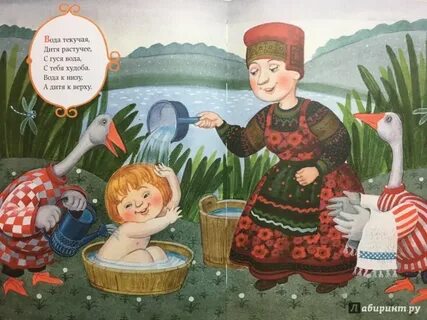 